NAME 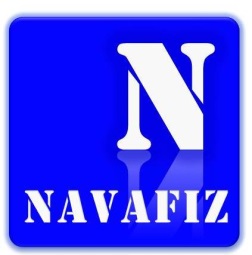 Position:  Instrument & Electrical DesignerExperience: 10 Years Educational Qualifications: 	Associate Engineering in Electronics Key Skills: Salesforce, ProCon, Tejari, IBM, Xait Porter (XP), Microsoft Lync.Mobile: 00971 – XX-XXX 5332Current Location: Abu Dhabi, UAE	Email: xxxxxxxx@gmail.comSummary of Career Presenting 16 Year diversified experience, within various legendary industries environments, including oil & Gas, Onshore and offshore. Having experience of producing all type of detail engineering design deliverables specially related to instrument installation design in oil & gas industry. Such as Instrument Index, Loop diagrams, Interconnection diagram, termination details, Cable block diagram / schedule, Instrument location plans, Cable routing / tray layouts, Instrument Installation & Hookup drawings, Bill of Material, etc.Reviewing project drawings engineered by external contractor, for adequacy, accuracy & completeness of design. Studied and solved the problem faced in the field. Coordination with vendors, piping and other departments for instrument requirements and Inter discipline Communication.Having PDMS, PDS, AVEVA Instrument, Microstation, AutoCAD, and INtools experience.Proficient in the use of MS Excel, MS Word, MS PowerPoint,  Outlook and Project Electronic Correspondence (EC) Database software’s.Excellent communication skills, both verbal and written.Experience in leading a team of 5 to 10 draftsmen (Draughtsman).Major Roles in Various Organizations E&I Designer in XXXXX (XXXXXXXXXXXXX Construction Company) , UAE	 - May 2009 to Sep 2005 (04 Years)E&I Designer in XXXXX (XXXXXXX Mobil Refinery), Saudi Arabia 		- Dec 2004 to Sep 2005 (01 Year)Instrument Designer XXXXX Pvt. Ltd, Lahore, Pakistan  			- Feb 2001 to Dec 2004 (04 Years) (Details on Next Page)Educational QualificationsDiploma of Associate Engineer (Electronics) - Govt. College of Technology XXXXX, Pakistan	-	1996Computer Skills/ Software Skills  Networks 		:    Windows 2000 Server, Programming Languages 	:    ‘C’ LanguageSeminars / Trainings / CO-CURRICULAR ACTIVITIES “Installation Design”  AOTS (Association for Overseas Technical Scholarship) 	– At XXX Yokohama Japan“PDMS” and “AVEVA Instrumentation”  					- at XXXXX, Abu Dhabi, UAE  Quality Management System 						– At XXXXX National, UAE.Employment Records  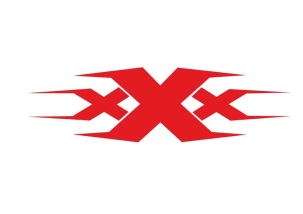 Name of Institution: 	Abu Dhabi XXXXXXXXX Company | UAEJob position 	: 	Designer  Year	: 	May 2009 – till date. The XXXXXXXX Company (XXXXXXXXXX) is a major producer of oil and gas from the offshore areas of the Emirate of Abu Dhabi. It’s part of Abu Dhabi National Oil Company (ADNOC).As an Electrical & Instrument Designer my duties are to develop company standards for design draughting and intelligent database management. And ensure the implementation of standards on in-house and outsourced developed design deliverables. Name of Institution: 	XXXXXXXXX Construction Company |UAEJob position 	: 	Electrical & Instrument Designer  Year	: 	Sep 2005 - May 2009. XXX is a world class Engineering, Procurement and Construction Company that provides total EPC solutions to both the Offshore and Onshore Oil & Gas sector. It provides engineering, procurement, project management, fabrication, installation and commissioning to project owners and operators.As an Electrical & Instrument Designer my duties were to prepare installation design deliverables utilizing 3D modeling software (PDS), AutoCAD, and MS Excel, as per international, regional and client standards and requirements.    Name of Institution: 	XXXXX Mobil Refinery Company (SAMREF) |KSAJob position 	: 	Electrical & Instrument Designer  Year	: 	Dec 2004 to Sep 2005. SAMREF is an equally owned joint venture between Saudi Arabian Oil Company (Saudi Aramco) and Mobil Yanbu Refining Company Inc. (a wholly owned subsidiary of Exxon Mobil Corporation).As an Electrical & Instrument Designer my duties were to support in-house refinery modification and upgrading projects by either modifying existing drawings or developing new drawings, utilizing Microstation and MS Excel. Name of Institution: 	XXXXX  Engineering |PakistanJob position 	: 	Instrument Designer  Year	: 	Feb 2001 to Dec 2004. XXXX Engineering is Pakistan’s leading engineering enterprise. It is an integrated engineering services and manufacturing company. JGC Corporation Japan is a well-known EPC company covering the projects all around the globe.   JGC-Descon, formerly known as J-Tech was a joint venture between Descon Pakistan and JGC Japan.As an Instrument Designer my duties were involving complete Engineering, Procurement, Construction, Commissioning activities, till the Final handover of Plant and Final As-Built Documents. Personal DetailsDate of Birth	:	XX Sep, 19XXGender		:	XXXXXReligion		:	XXXXXNationality	:	XXXXXXXXMarital Status	:	MarriedLanguage Known	:	English, XXXXXX